ACQUISITION DE COMPETENCES A L'ECOLE MATERNELLESouvent, en maternelle, votre enfant participe à des ateliers dont il est difficile de garder des traces.Les pages suivantes ont ainsi été conçues pour vous montrer les activités qu'il réussit à faire et celles où il doit encore progresser.Explication du fonctionnement : 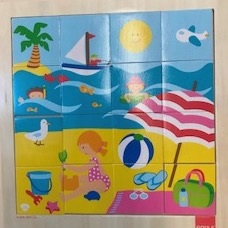 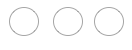 